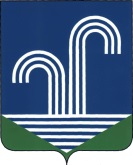 АДМИНИСТРАЦИИ БРАТКОВСКОЕ СЕЛЬСКОГО ПОСЕЛЕНИЯКОРЕНОВСКОГО РАЙОНАПРОЕКТ/ПОСТАНОВЛЕНИЕ от   сентября   2019 года									№ село БратковскоеО назначении публичных слушаний в Братковском  сельском поселении Кореновского районаВ целях соблюдения прав жителей Братковского сельского поселения Кореновского района, в соответствии с Федеральным законом Российской Федерации от 06 октября 2003 года № 131-ФЗ «Об организации местного самоуправления в Российской Федерации»,  решением Совета Братковского      сельского      поселения      Кореновского     24 октября 2018 года № 253  «Об утверждении Положения о порядке организации и проведения публичных слушаний, общественных обсуждений в Братковском сельском поселении Кореновского района», уставом Братковского сельского поселения Кореновского района, администрация Братковского      сельского         поселения           Кореновского        района п о с т а н о в л я е т:1. Назначить публичные слушания по проекту постановления администрации Братковского сельского поселения Кореновского района «О внесении проекта решения Совета Братковского сельского поселения Кореновского района «О внесении изменений в решение Совета Братковского сельского поселения Кореновского района от 06 декабря 2017 года № 211 «Об утверждении Правил  благоустройства  территории Братковского сельского  поселения Кореновского района»  (приложение №1).2. Назначить число, время, и место проведения слушаний на 23 октября 2019 года в 14 часов 00 минут по адресу: село Братковское, улица Центральная, 82.3. Образовать оргкомитет по проведению публичных слушаний по вопросу обсуждения проекта внесения изменений в Правила благоустройства территории Братковского сельского поселения Кореновского района (приложение № 2)4. Оргкомитету обеспечить выполнение организационных мероприятий по проведению публичных слушаний и подготовку заключения о результатах публичных слушаний.25. Разместить  объявление о проведении публичных слушаний в ООО Кореновск «ТВ» и   на официальном сайте администрации Братковского сельского поселения Кореновского района в информационно-телекоммуникационной сети «Интернет».6. Постановление вступает в силу со дня его подписания.Глава Братковского сельского поселения Кореновского района                                                                           А.В. ДемченкоАДМИНИСТРАЦИИ БРАТКОВСКОЕ СЕЛЬСКОГО ПОСЕЛЕНИЯКОРЕНОВСКОГО РАЙОНАПРОЕКТ/ПОСТАНОВЛЕНИЕот   2019 года									№ село БратковскоеО внесении проекта решения Совета Братковского сельского поселения Кореновского района «О внесении изменений в решение Совета Братковского сельского поселения Кореновского района от 06 декабря  2017 года № 211 «Об утверждении Правил  благоустройства  территории Братковского сельского  поселения Кореновского района»  на рассмотрение Совета Братковского сельского поселения Кореновского районаВ соответствии с Регламентом Совета Братковского сельского поселения Кореновского района, администрация Братковского сельского поселения Кореновского района п о с т а н о в л я е т:Внести проект решения Совета Братковского сельского поселения Кореновского района «О внесении изменений в решение Совета Братковского      сельского      поселения      Кореновского      района    от 06  декабря 2017 года № 211 «Об утверждении Правил благоустройства  территории Братковского сельского  поселения Кореновского района»  (прилагается).Контроль за выполнением настоящего постановления оставляю за собой.3. Постановление вступает в силу со дня его подписания.Глава Братковского сельского поселения Кореновского района                                                                          А.В. ДемченкоО внесении изменений в решение Совета Братковского сельского поселения Кореновского района от 06 декабря 2017 года № 211 «Об утверждении Правил  благоустройства  территории Братковского сельского  поселения Кореновского района» В соответствии с Федеральными законами от 06 октября 2003 года            № 131-ФЗ «Об общих принципах организации местного самоуправления в Российской Федерации», уставом Братковского сельского поселения Кореновского района,  Совет Братковского сельского поселения Кореновского района,   р е ш и л:Внести в решение Совета Братковского сельского поселения Кореновского района от 06 декабря 2017 года № 211 «Об утверждении Правил  благоустройства  территории Братковского сельского  поселения Кореновского района) следующие изменения:пункт 1.4 раздела 1 приложения дополнить абзацами 43-47 следующего содержания:внешняя часть границ прилегающей территории — часть границ прилегающей территории, не примыкающая непосредственно к зданию, строению, сооружению, земельному участку, в отношении которых установлены границы прилегающей территории, то есть не являющаяся их общей границей;внутренняя часть границ прилегающей территории — часть границ прилегающей территории, непосредственно примыкающая к границе здания, строения, сооружения, земельного участка, в отношении которых установлены границы прилегающей территории, то есть являющаяся их общей границей;границы прилегающей территории — предел прилегающей территории;прилегающая территория — территория общего пользования, которая прилегает к зданию, строению, сооружению, земельному участку в случае, если такой земельный участок образован, и границы которой определены правилами благоустройства территории муниципального образования в соответствии с порядком, установленным Законом Краснодарского края от 11 декабря 2018 года № 3952-КЗ «О порядке определения органами местного самоуправления в Краснодарском крае границ прилегающих территорий».территории общего пользования — территории, которыми беспрепятственно пользуется неограниченный круг лиц (в том числе площади, улицы, проезды, набережные, береговые полосы водных объектов общего пользования, скверы, бульвары).»;пункт 2.13 раздела 2 приложения изложить в следующей редакции:	«2.13. Рекламные конструкции2.13.1. На территории поселения установка и эксплуатация рекламных конструкций без разрешения  на их установку и эксплуатацию запрещена.1) Запрещается размещать на тротуарах, пешеходных дорожках, парковках автотранспорта, клумбах, газонах и иных территориях общего пользования Братковского сельского поселения Кореновского района, а также на конструктивных элементах входных групп выносные конструкции (в том числе штендеры), содержащие рекламную и иную информацию или указывающие на местонахождение объекта.2) На фасадах зданий, строений и сооружений не допускается размещение плакатов или иного информационного материала, за исключением вывески.3) Для размещения сведений информационного характера о наименовании, месте нахождения, виде деятельности в целях информирования потребителей (третьих лиц) собственник или иной законный владелец помещений вправе разместить только одну настенную вывеску на одном фасаде здания, строения и сооружения, в одной плоскости и на единой линии с другими настенными вывесками на данном здании в одном цветовом решении. Расположение настенной вывески должно соответствовать параметрам занимаемого помещения. Вывеска размещается над входом, между 1 и 2 этажами (если занимаемый этаж-первый), либо над окнами соответствующего этажа, где расположено занимаемое помещение (если занимаемый этаж — не первый).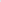 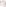 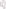 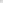 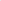 4) Недопустимы перекрытие частей фасада здания фальшфасадами и декоративными панелями, уменьшение площади оконных и дверных проемов.5) Вывески, рекламные конструкции и логотипы не должны перекрывать архитектурные детали здания, должны быть оптически выровнены и расположены в одну линию относительно архитектурных элементов фасада.6) При отсутствии основных входных групп на боковых фасадах здания вывески должны быть размещены только на главном фасаде из расчета одна вывеска для каждого субъекта деятельности.7) На фасаде торгового центра должна быть выделена общая поверхность для перечисления всех магазинов, выполненная в соразмерном масштабе и едином стилевом решении.8) Недопустимо размещение рекламной контактной информации на вывесках.9) Вывески не должны быть напечатаны на баннерной ткани.10) Не допускается размещение рекламных конструкций, баннеров на фасадах жилых домов.11) Не допускается размещение надписей на тротуарах.12) Не допускается размещение вывески при расположении букв вертикально.13) Фасад, вывеска, стекла витрин и прилегающий к зданию тротуар должны быть ухожены.14) Не допускается размещение вывесок, рекламной и иной информации на балконах, лоджиях, цоколях зданий, парапетах, ограждениях входных групп, на столбах и опорах инженерных коммуникаций, подпорных стенках, ограждениях территорий, деревьях.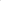 15) Установка маркизов допускается в пределах дверных, оконных и витринных проёмов.16) Недопустимо закрывать баннерами, оклеивать и окрашивать поверхности оконных (остекления) и дверных проемов с целью размещения рекламы и информации (изображения, текст), заменять остекления фасада световыми коробами.2.13.2. требования к размещению рекламных конструкций:1) рекламные конструкции должны эксплуатироваться в соответствии с требованиями технической, а в случае необходимости и проектной документации на соответствующие рекламные конструкции в соответствии с законодательством Российской Федерации;2) рекламные конструкции должны содержаться в надлежащем состоянии. Надлежащее состояние рекламных конструкций подразумевает: целостность рекламных конструкций; недопущение факта отсутствия рекламной информации на рекламной конструкции; отсутствие механических повреждений; отсутствие порывов рекламных полотен; наличие покрашенного каркаса; отсутствие ржавчины, коррозии и грязи на всех частях и элементах рекламных конструкций; отсутствие на всех частях и элементах рекламных конструкций наклеенных объявлений, посторонних надписей, изображений и других информационных сообщений; подсвет рекламных конструкций (в зависимости от типа и вида рекламных конструкций) в тёмное время суток в соответствии с графиком работы уличного освещения. 3) владелец рекламной конструкции обязан мыть и очищать от загрязнений принадлежащие ему рекламные конструкции по мере необходимости, но не реже:двух раз в неделю - рекламные конструкции на остановочных павильонах и площадках ожидания общественного транспорта; двух раз в месяц - другие конструкции малого формата (указатели с рекламными модулями, афишные стенды, афишные стенды в виде тумбы, тумбы, пиллары, пилоны); одного раза в месяц - конструкции среднего формата (сити-борды); одного раза в квартал - для прочих рекламных конструкций;4) устранение повреждений рекламных изображений на рекламных конструкциях осуществляется владельцами рекламных конструкций в течение одного календарного дня со дня выявления указанных фактов.5) в случае необходимости приведения рекламных конструкций в надлежащий вид владельцы рекламных конструкций обязаны выполнить их очистку и покраску в течение двух календарных дней со дня выявления указанных фактов, о чём владельцы рекламных конструкций уведомляются с использованием телефонной связи, факсимильной связи или с использованием электронной почты.2.13.3. Типы рекламных конструкций, размещаемых на территории Братковского сельского поселения Кореновского района:отдельно стоящие рекламные конструкции;        рекламные конструкции, размещаемые на зданиях, строениях, сооружениях.2.13.4. Виды и основные характеристики рекламных конструкций, размещаемых на территории Братковского сельского поселения Кореновского района:рекламный щит — отдельно стоящие щитовые рекламные конструкции среднего формата, имеющие внешние поверхности, специально предназначенные для размещения рекламы.пилон — это двусторонний, или односторонний короб, конструктивно состоящий из металлического каркаса, алюминиевого профиля, листов оргстекла и подсветки.З) пиллар — отдельно стоящие рекламные конструкции малого формата с внутренним подсветом, имеющие форму треугольной призмы, на каждой вертикальной грани которой расположены информационные.электронное табло (светодиодный экран) — рекламная конструкция, размещаемая на опоре или на поверхности стен зданий, строений и сооружений или на крыше, состоящая из электронно-светового оборудования, позволяющего демонстрировать информационные материалы.кронштейн — плоскостное или объемно-пространственное консольное средство размещения наружной рекламы, устанавливаемое на фасаде здания, панель-кронштейны размещаются на расстоянии не менее 5 м друг от друга; расстояние от уровня земли до нижнего края панель-кронштейна должно быть не менее 2,5 м; не допускается размещение панель-кронштейнов одного над другим; панель-кронштейн не должен находиться более чем на 0,2 м от плоскости фасада, а крайняя точка его лицевой стороны - на расстоянии более чем 1 м от плоскости фасада;крышные рекламные конструкции в виде отдельных букв и логотипов рекламные конструкции, присоединяемые к зданиям, размещаемые полностью или частично выше уровня карниза здания или на крыше, состоящие из отдельно стоящих символов (букв, цифр, логотипов), оборудованные исключительно внутренним подсветом. 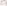 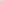 Высота рекламных крышных конструкций должна быть не более одной десятой части от высоты фасада здания (от цоколя до кровли), со стороны которого размещается конструкция. Площадь информационного поля данного вида рекламных конструкций определяется расчетным путем.Для крышных рекламных конструкций в виде отдельных букв и логотипов в обязательном порядке разрабатывается индивидуальный проект - рабочая проектная документация с целью обеспечения безопасности при установке, монтаже и эксплуатации. Крышные рекламные конструкции в виде отдельных букв и логотипов должны быть оборудованы системой аварийного отключения от сети электропитания, должны иметь системы пожаротушения и соответствовать иным требованиям пожарной безопасности;крышные рекламные конструкции в виде плоской панели - рекламные конструкции, присоединяемые к зданиям, устанавливаемые полностью или частично выше уровня карниза здания или на крыше, оборудованные исключительно внутренним подсветом. Состоят из элементов крепления, несущей части конструкции и информационного поля. Высота плоской панели, размещаемой на здании не может превышать среднюю высоту этажа здания, на крыше которого эта конструкция размещается. Количество сторон крышной панели не может быть более одной. Площадь крышной рекламной конструкции в виде плоской панели определяется площадью его информационного поля. Для крышных рекламных конструкций в виде плоских панелей в обязательном порядке разрабатывается проектная рабочая документация с целью обеспечения безопасности при установке, монтаже и эксплуатации. Крышные рекламные конструкции в виде плоских панелей должны иметь внутренний подсвет, быть оборудованы системой аварийного отключения от сети электропитания, системы пожаротушения и соответствовать иным требованиям пожарной безопасности;настенное панно средство размещения наружной рекламы, располагаемое на плоскости стен зданий или сооружений в виде конструкции, состоящей из каркаса, одного информационного поля и элементов крепления, либо представляющее собой изображение, непосредственно нанесенное на поверхность стены. Площадь информационного поля определяется общей площадью информационного поля или нанесенного изображения;навесное декоративно-сетчатое ограждение (строительная сетка) - временное средство размещения наружной рекламы, закрывающее непосредственно информационным полем фасады объектов строительства или реконструкции (реставрации);рекламная конструкция (панно) на ограждении — средство наружной рекламы, устанавливаемое на временном ограждении территории розничной (уличной) торговли (летние кафе, выставки, ограждения торговых зон), а также других временных ограждениях (кроме строительных);рекламная конструкция (панно) на строительном ограждении -  средство размещения наружной рекламы на ограждениях объектов строительства (ограждениях строительных площадок);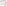 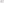 рекламная конструкция (панно) на остановочном пункте движения общего транспорта рекламная конструкция малого формата без подсветки, устанавливаемая на каркасе остановочного павильона;указатели с рекламным модулем отдельно стоящие рекламные конструкции малого формата, на одной опоре которых одновременно размещается указатель наименования улицы или направления движения рекламный модуль. Рекламный модуль на указателе должен иметь внутренний подсвет и исполняться в двустороннем варианте. Максимальный размер рекламного модуля не должен превышать 1,2x1.8 м. Площадь информационного поля указателя с рекламным модулем определяется общей площадью двух сторон его рекламного модуля.2.13.5. Цветовое и стилевое решение рекламных конструкций должно быть подобрано в соответствии с архитектурным обликом здания.размещение рекламных конструкций на территории Братковского сельского поселения Кореновского района должно производиться в соответствии с постановлением Госстандарта Российской Федерации от 22.04.2003 №124-ст ГОСТ Р 52044-2003 «Наружная реклама на автомобильных дорогах и территориях городских и сельских поселений. Общие технические требования к средствам наружной рекламы. Правила размещения» и решением Совета муниципального образования Кореновский район от 29 мая 2014 года  № 460 «Об утверждении положения о правилах установки и эксплуатации и порядке выдачи разрешений на установку и эксплуатацию рекламных конструкций, аннулированию таких разрешений, выдачи предписаний о демонтаже самовольно установленных рекламных конструкций на территории муниципального образования Кореновский район».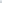 2.13.6. Максимальная площадь всех вывесок на одном здании, строении, сооружении не может превышать:10 % от общей площади фасада здания, строения, сооружения, в случае если площадь такого фасада менее 50 кв.м.;% от общей площади фасада здания, строения, сооружения, в случае если площадь такого фасада составляет от 50 до 100 кв.м.;% от общей площади фасада здания, строения, сооружения, в случае если площадь такого фасада составляет более 100 кв.м.»;абзац второй пункта 4.1 раздела 4 приложения изложить в следующей редакции:«Физические и юридические лица независимо от их организационно-правовых форм обязаны осуществлять своевременную и качественную организацию очистки и уборки принадлежащих им на праве собственности или ином вещном, обязательственном праве земельных участков в установленных границах и на прилегающей к ним территории, границы прилегающих территорий определяются в соответствии с настоящими Правилами»;Дополнить  пункт 4.8   подпунктом 4.8.3  следующего содержания:«Собственники  твердых коммунальных отходов обязаны заключить  договор на оказание услуг по обращению с твердыми коммунальными  отходами с региональным оператором, в зоне деятельности которого образуются твердые коммунальные отходы и находятся места их накопления.»раздел 5 приложения дополнить пунктом 5.7 следующего содержания:« 5.7. Потенциально опасные животные на придомовой территории должны содержаться в огражденном месте или на привязи, обеспечивающих безопасность граждан. При этом по периметру придомовой территории должна быть размещена информация, предупреждающая о нахождении на данной территории потенциально опасных животных.»;в разделе 6 приложения:абзац второй пункта 6.2 изложить в следующей редакции:«обеспечить надлежащее содержание принадлежащих им на праве собственности или ином вещном, обязательственном праве зданий, строений, сооружений, земельных участков в установленных границах и на прилегающей к ним территории, границы прилегающих территорий определяются в соответствии с настоящими Правилами;»;абзац четвертый и пятый пункта 6.4 изложить в следующей редакции:«на земельных участках, находящихся в собственности, постоянном (бессрочном) и безвозмездном пользовании, аренде физических и юридических лиц, либо индивидуальных предпринимателей, и прилегающих к ним территориях - соответствующие физические и юридические лица, либо индивидуальные предприниматели, границы прилегающих территорий определяются в соответствии с настоящими Правилами;на участках домовладений индивидуальной застройки, принадлежащих физическим лицам на правах собственности и на прилегающих территориях - собственники или пользователи домовладений»;пункт 6.5 дополнить абзацами 18,19 следующего содержания:«устанавливать заборы, шлагбаумы, заграждения и другие элементы, ограждающие территории, в том числе предназначенные для организации парковки автотранспортных средств, на территориях общего пользования;препятствовать в доступе (самовольно устанавливать запирающие устройства) к детским и спортивным площадкам общего доступа.»;пункт 6.5.1. дополнить четвертым абзацем следующего содержания:«При въезде на строительную площадку следует установить информационные щиты с указанием наименования объекта, сроков начала и окончания работ, схемы объекта, наименования застройщика (заказчика), исполнителя работ (подрядчика, генподрядчика), фамилии, должности и номера телефона ответственного производителя работ по объекту и представителя органа госстройнадзора (в случаях, когда надзор осуществляется) или местного самоуправления, курирующего строительство.»;дополнить приложение разделом 6.1. следующего содержания:«Раздел 6.1. Определение границ прилегающей территории6.1.1. Границы прилегающей территории определяются в отношении территорий общего пользования, которые прилегают (то есть имеют общую границу) к зданию, строению, сооружению, земельному участку в случае, если такой земельный участок образован (далее — земельный участок), в зависимости от расположения зданий, строений, сооружений, земельных участков в существующей застройке, вида их разрешенного использования или фактического назначения, а также иных требований законодательства Российской Федерации, законов Краснодарского края и муниципальных нормативных правовых актов.6.1.2. Границы прилегающей территории определяются с учетом следующих ограничений:1) в отношении каждого здания, строения, сооружения, земельного участка могут быть установлены границы только одной прилегающей территории, в том числе границы, имеющие один замкнутый контур или два непересекающихся замкнутых контура;2) установление общей прилегающей территории для двух и более зданий, строений, сооружений, земельных участков, за исключением случаев, когда строение или сооружение, в том числе объект коммунальной инфраструктуры, обеспечивает исключительно функционирование другого здания, строения, сооружения, земельного участка, в отношении которого определяются границы прилегающей территории, не допускается;3) пересечение границ прилегающих территорий, за исключением случаев установления общих смежных границ прилегающих территорий, не допускается;4) внутренняя часть границ прилегающей территории устанавливается по границе здания, строения, сооружения, земельного участка, в отношении которого определяются границы прилегающей территории;5) внешняя часть границ прилегающей территории не может выходить за пределы территорий общего пользования и устанавливается по границам земельных участков, образованных на таких территориях общего пользования, или по границам, закрепленным с использованием природных объектов (в том числе зеленых насаждений) или объектов искусственного происхождения (дорожных и (или) тротуарных бордюров, иных подобных ограждений территории общего пользования), а также по возможности должна иметь смежные (общие) границы с другими прилегающими территориями (для исключения вклинивания, вкрапливания, изломанности границ, чересполосицы при определении границ прилегающих территорий и соответствующих территорий общего пользования, которые будут находиться за границами таких территорий).6.1.3. Правилами благоустройства устанавливается максимальное расстояние от внутренней части границ прилегающей территории до внешней части границ прилегающей территории (далее - максимальное расстояние). Максимальное расстояние может быть установлено дифференцированно в зависимости от расположения зданий, строений, сооружений, земельных участков в существующей застройке, вида их разрешенного использования или фактического назначения, иных существенных факторов. 6.1.4. Максимальное расстояние не может превышать  20 метров.6.1.5. Границы прилегающей территории определяются в метрах как расстояние от внутренней части границ прилегающей территории до внешней части границ прилегающей территории с учетом максимального расстояния.6.1.6. В случае расположения объекта рядом с автомобильной дорогой граница прилегающей территории такого объекта со стороны автомобильной дороги определяется:1) до края тротуара, прилегающего к автомобильной дороге, при условии, что такое расстояние не превышает максимального значения расстояния, установленного в соответствии с пунктом 6.1.4 настоящего раздела;2) при отсутствии тротуара, прилегающего к автомобильной дороге, - до границы полосы отвода автомобильной дороги при условии, что такое расстояние не превышает максимального значения расстояния, установленного в соответствии с пунктом 6.1.4 настоящего раздела.6.1.7. В случае, если объект граничит с территориями, имеющими охранные, санитарно-защитные зоны, зоны охраны объектов культурного наследия, водоохранные зоны и иные зоны, устанавливаемые в соответствии с законодательством Российской Федерации, границы прилегающей территории такого объекта определяются до границ установленных зон, но не более максимального значения расстояния, установленного пунктом 6.1.4 настоящего раздела.6.1.8. В границах прилегающих территорий могут располагаться следующие территории общего пользования или их части:1) пешеходные коммуникации, в том числе тротуары, аллеи, дорожки,  тропинки;2) палисадники, клумбы;3) иные территории общего пользования, установленные правилами благоустройства, за исключением дорог, проездов и других транспортных коммуникаций, парков, скверов, бульваров, береговых полос, а также иных территорий, содержание которых является обязанностью правообладателя в соответствии с законодательством Российской Федерации.6.1.9. Информация о  границах прилегающих территорий доводится до сведения собственников и (или) иных законных владельцев зданий, строений, сооружений, земельных участков, а также лиц, ответственных за эксплуатацию зданий, строений, сооружений (далее — заинтересованные лица), путем размещения информации о границах прилегающих территорий на официальном сайте муниципального образования (местной администрации муниципального образования) в информационно-телекоммуникационной сети «Интернет» и  информационных стендах в администрации поселения.Доведение информации о  границах прилегающих территорий до сведения заинтересованных лиц осуществляется в течение 10 календарных дней со утверждения границ прилегающих территорий настоящими Правилами.6.1.10. В случае возникновения спорных вопросов при определении границ прилегающих территорий органом местного самоуправления создается межведомственная комиссия по вопросам определения границ прилегающих территорий, порядок деятельности, которой определяется муниципальным правовым актом».пункт 2.7 раздела 2 приложения изложить в следующей редакции:	«2.7. Виды покрытия»2.7.1. Покрытия поверхности обеспечивают на территории Братковского сельского поселения Кореновского района условия безопасного и комфортного передвижения, а также формируют архитектурно-художественный облик среды. Для целей благоустройства территории применяются следующие виды покрытий:твёрдые (капитальные) - монолитные или сборные, выполняемые из асфальтобетона, цементобетона, природного камня и тому подобных материалов;мягкие (некапитальные) - выполняемые из природных или искусственных сыпучих материалов (песок, щебень, гранитные высевки, керамзит, резиновая крошка и др.), находящихся в естественном состоянии, сухих смесях, уплотнённых или укреплённых вяжущими;газонные, выполняемые по специальным технологиям подготовки и посадки травяного покрова;комбинированные, представляющие сочетания покрытий, указанных выше (например, плитка, утопленная в газон, и т.п.).2.7.2. На территории Братковского сельского поселения Кореновского района не допускается наличие участков почвы без перечисленных видов покрытий, за исключением дорожно-тропиночной сети на особо охраняемых территориях зон особо охраняемых природных территорий и участков территории в процессе реконструкции и строительства.2.7.3. Выбор видов покрытия следует принимать в соответствии с их целевым назначением: твёрдых - с учётом возможных предельных нагрузок, характера и состава движения, противопожарных требований, действующих на момент проектирования; мягких - с учётом их специфических свойств при благоустройстве отдельных видов территорий (детских, спортивных площадок, площадок для выгула собак, прогулочных дорожек и т. п. объектов); газонных и комбинированных, как наиболее экологичных.2.7.4. Твёрдые виды покрытия устанавливаются с шероховатой поверхностью с коэффициентом сцепления в сухом состоянии не менее 0,6, в мокром - не менее 0,4. Не допускается применение в качестве покрытия кафельной, метлахской плитки, гладких или отполированных плит из искусственного и естественного камня на территории пешеходных коммуникаций, в наземных и подземных переходах, на ступенях лестниц, площадках крылец входных групп зданий.2.7.5. Следует предусматривать уклон поверхности твёрдых видов покрытия, обеспечивающий отвод поверхностных вод, - на водоразделах при наличии системы дождевой канализации его следует назначать не менее 4 промилле; при отсутствии системы дождевой канализации - не менее 5 промилле. Максимальные уклоны следует назначать в зависимости от условий движения транспорта и пешеходов.2.7.6. Для деревьев, расположенных в мощении, при отсутствии иных видов защиты (приствольных решёток, бордюров, периметральных скамеек и прочих) необходимо предусматривать выполнение защитных видов покрытий в радиусе не менее 1,5м от ствола: щебёночное, галечное, "соты" с засевом газона. Защитное покрытие может быть выполнено в одном уровне или выше покрытия пешеходных коммуникаций.2.7.7. Колористическое решение применяемого вида покрытия необходимо выполнять с учётом цветового решения формируемой среды, а на территориях общественных пространств Братковского сельского поселения Кореновского района - соответствующей концепции цветового решения данной территории.2.7.8. С целью сохранения дорожных покрытий на территории Братковского сельского поселения Кореновского района запрещаются: подвоз груза волоком;сбрасывание при погрузочно-разгрузочных работах на улицах рельсов, бревен, железных балок, труб, кирпича, других тяжелых предметов и складирование их;перегон по улицам поселения, имеющим твердое покрытие, машин на гусеничном ходу;размещение и (или) хранение транспортных средств и прицепов к ним вне площадок автостоянок.2. Обнародовать настоящее решение на информационных стендах в установленном порядке и разместить на официальном сайте администрации Братковского сельского поселения Кореновского района в сети «Интернет».3. Решение вступает в силу после его официального обнародования.Глава Братковского сельского поселенияКореновского района                                                                А.В. ДемченкоСОСТАВоргкомитета по проведению публичных слушаний по вопросу обсуждения проекта внесения изменений в Правила  благоустройства территории Братковского сельского поселения Кореновского районаДемченко Алексей Владимирович- глава Братковского сельского поселения Кореновского районаНожка Ольга Николаевна- начальник общего отдела администрации Братковского сельского поселения Кореновского районаПурыха Татьяна Васильевна – ведущий специалист общего отдела администрации Братковского сельского поселения Кореновского районаСоколянский  Вячеслав Николаевич  - депутат Совета Братковского сельского поселения Кореновского районаШапошник Любовь Ивановна – ведущий специалист общего отдела администрации Братковского сельского поселения Кореновского районаГлава Братковского сельского поселенияКореновского района                                                             А.В. ДемченкоЛИСТ СОГЛАСОВАНИЯпроекта постановления администрации Братковского сельского поселения Кореновского районаот_____________ №_____  «О назначении публичных слушаний в Братковском сельском поселении Кореновского района»Проект подготовлен и внесен:Ведущий специалист общего отделаадминистрации Братковского сельского поселения Кореновского района                                                     Л.И. ШапошникПроект согласован:              ПРИЛОЖЕНИЕк постановлению администрации Братковского сельского поселенияКореновского районаот ________ 2019 года   № ___ПРИЛОЖЕНИЕ № 2УТВЕРЖДЕНпостановлением администрации Братковского сельского поселенияКореновского районаот  2019 года № 